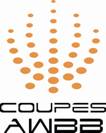 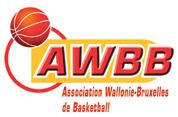 Coupe AWBB - saison 2019/2020.JEUNES FILLESFormulaire d’inscription (à remplir en LETTRES MAJUSCULES)Engage son (ses) équipe(s) en Coupe AWBB et adhère au règlement en vigueur.(*) Biffer les mentions inutilesRENSEIGNEMENTS ADMINISTRATIFSResponsables Coupe AWBB “Jeunes”ATTENTION:Le formulaire (uniquement en WORD) est à envoyer : 
par mail à  et ce pour le 21  2019 AU  TARD.Calendrier : Tour préliminaireWE du 25/08/191/32ème de finale WE du 01/09/191/16ème de finale WE  du 06/10/191/8 de finale -	WE du 27/10/191/4 de finale -	WE du 17/11/191/2 Finale -	 WE du 02/02/20Finale : -	WE  du 22/03/20ClubMatriculeProvincePARTICIPATIONS(*)PARTICIPATIONS(*)U19OUINONU16WOUINONU14WOUINONU12WOUINON1 (Titulaire)CLUB : ……………………. Matr : ……………NOM : …………………………………………..Prénom : ………………………………………..Rue : ………………………………. N° ……….Code Postal : …………. Localité : ……………Téléphone : ………………………………E-mail : ………………………………..2 (Remplaçant)CLUB : ……………………. Matr : ……………NOM : …………………………………………..Prénom : ………………………………………..Rue : ………………………………. N° ……….Code Postal : …………. Localité : ……………Téléphone : ………………………………E-mail : ………………………………..